AS “Latvijas Gāze”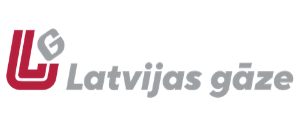 Klientu apkalpošanas centrs: Vagonu iela 20, Rīga, LV-1009Tālr.: 67869866, e-pasta adrese: info@lg.lvPIETEIKUMS PĀRMAKSAS PĀRCELŠANAI VAI IZMAKSAIFORMA JĀAIZPILDA DRUKĀTIEM BURTIEM< Mai 2020 > PrOtTrCePkSeSv 12345678910111213141516171819202122232425262728293031< 2020 > JanvārisFebruārisMartsAprīlisMaijsJūnijsJūlijsAugustsSeptembrisOktobrisNovembrisDecembris< 2020 - 2029 > 2020202120222023202420252026202720282029Pieteikumam pievienoju (oriģinālu vai kopiju):Informāciju par to, ka maksājums ir atmaksāts:Parakstot šo pieteikumu:piekrītu, ka gadījumā, ja citā gazificētā objektā man ir izveidojies parāds, pārmaksāto summu pārcelt uz gazificētā objekta adresi, kurā izveidojies parāds, proporcionāli parāda apmēram;apliecinu, ka gadījumā, ja kā pārmaksas saņēmējs norādīta trešā persona, tai ir piešķirtas tiesības saņemt no Latvijas Gāzes naudas līdzekļus personas, kurai ir noslēgts līgums ar Latvijas Gāzi, vai maksātāja vārdā;gadījumā, ja samaksu par dabasgāzi, sistēmas un citiem pakalpojumiem gazificētā objektā ir veikusi trešā persona, informēt maksātāju, ka pārmaksas gadījumā to būs tiesīga saņemt persona, kurai ir noslēgts līgums ar Latvijas Gāzi;piekrītu, ka gadījumā, ja iesniegtā informācija vai dokumenti saistībā ar pārmaksas pārcelšanu vai izmaksu nav pietiekami, man 15 dienu laikā ir jāiesniedz pieprasītā papildu informācija, bet, ja 1 mēneša laikā nepieciešamā informācija netiek iesniegta, pārmaksas pārcelšana vai izmaksa netiek veikta; apliecinu, ka esmu iepazinies ar Latvijas Gāzes Personas datu paziņojumu un atzīstu to par sev saistošu.Latvijas Gāze veic pārmaksas pārcelšanu vai izmaksu 2 mēnešu laikā no dienas, kad ir saņemts pārmaksas pieteikums un/vai visi nepieciešamie dokumenti pārmaksas pieteikuma apstrādei.Bottom of FormVārds, Uzvārds / NosaukumsVārds, Uzvārds / NosaukumsPersonas kods / Reģ. Nr.Personas kods / Reģ. Nr.Deklarētā adreseDeklarētā adreseE-pastsTālrunis Esmu pilnvarots pārstāvis (kopā ar pieteikumu jāiesniedz pilnvaras vai pārstāvības tiesības apliecinoša dokumenta kopija) Esmu pilnvarots pārstāvis (kopā ar pieteikumu jāiesniedz pilnvaras vai pārstāvības tiesības apliecinoša dokumenta kopija) Esmu pilnvarots pārstāvis (kopā ar pieteikumu jāiesniedz pilnvaras vai pārstāvības tiesības apliecinoša dokumenta kopija) Esmu pilnvarots pārstāvis (kopā ar pieteikumu jāiesniedz pilnvaras vai pārstāvības tiesības apliecinoša dokumenta kopija) Esmu pilnvarots pārstāvis (kopā ar pieteikumu jāiesniedz pilnvaras vai pārstāvības tiesības apliecinoša dokumenta kopija) Esmu pilnvarots pārstāvis (kopā ar pieteikumu jāiesniedz pilnvaras vai pārstāvības tiesības apliecinoša dokumenta kopija)Abonenta numursAbonenta numursAbonenta numursAdrese, kurā izveidojusies pārmaksaAdrese, kurā izveidojusies pārmaksaAdrese, kurā izveidojusies pārmaksa Pārmaksāto summu      EURpārcelt uz abonenta Nr.:Adrese, uz kuru pārcelt pārmaksu Pārmaksāto summu Pārmaksāto summu      EURizmaksāt norēķinu kontā (tikai līguma izbeigšanas gadījumā, ja netiek pārslēgts jauns līgums)Konta īpašnieka vārds un uzvārdsKonta īpašnieka vārds un uzvārdsKonta īpašnieka vārds un uzvārdsKonta īpašnieka personas kodsKonta īpašnieka personas kodsKonta īpašnieka personas kodsBankas nosaukumsBankas nosaukumsBankas nosaukumsKonta numurs maksājuma dokumentus pilnvaru citus dokumentus vēlos saņemt norādītajā e-pastā nevēlos saņemt202g. / paraksts un atšifrējums/- - - - - - - - - - - - - - - - - - - - - - - - - - - - - - - - - - - - - - - - - - - - - - - - - - - - - - - - - - - - - - - - - - - - - - - - - - - - - - - - - - - - Latvijas Gāze darbinieku piezīmes- - - - - - - - - - - - - - - - - - - - - - - - - - - - - - - - - - - - - - - - - - - - - - - - - - - - - - - - - - - - - - - - - - - - - - - - - - - - - - - - - - - - Latvijas Gāze darbinieku piezīmes- - - - - - - - - - - - - - - - - - - - - - - - - - - - - - - - - - - - - - - - - - - - - - - - - - - - - - - - - - - - - - - - - - - - - - - - - - - - - - - - - - - - Latvijas Gāze darbinieku piezīmes- - - - - - - - - - - - - - - - - - - - - - - - - - - - - - - - - - - - - - - - - - - - - - - - - - - - - - - - - - - - - - - - - - - - - - - - - - - - - - - - - - - - Latvijas Gāze darbinieku piezīmes- - - - - - - - - - - - - - - - - - - - - - - - - - - - - - - - - - - - - - - - - - - - - - - - - - - - - - - - - - - - - - - - - - - - - - - - - - - - - - - - - - - - Latvijas Gāze darbinieku piezīmes- - - - - - - - - - - - - - - - - - - - - - - - - - - - - - - - - - - - - - - - - - - - - - - - - - - - - - - - - - - - - - - - - - - - - - - - - - - - - - - - - - - - Latvijas Gāze darbinieku piezīmes- - - - - - - - - - - - - - - - - - - - - - - - - - - - - - - - - - - - - - - - - - - - - - - - - - - - - - - - - - - - - - - - - - - - - - - - - - - - - - - - - - - - Latvijas Gāze darbinieku piezīmes- - - - - - - - - - - - - - - - - - - - - - - - - - - - - - - - - - - - - - - - - - - - - - - - - - - - - - - - - - - - - - - - - - - - - - - - - - - - - - - - - - - - Latvijas Gāze darbinieku piezīmes